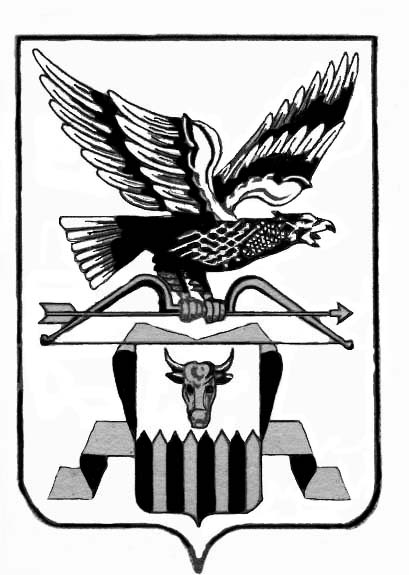 МУНИЦИПАЛЬНЫЙ РАЙОН «ЧИТИНСКИЙ РАЙОН»СОВЕТ СЕЛЬСКОГО ПОСЕЛЕНИЯ «ЛЕСНИНСКОЕ»ЧЕТВЁРТОГО СОЗЫВАРЕШЕНИЕ07.04.2017 года 	                                                                                 № 65п. Лесной городокО заключении соглашения о передаче осуществления части полномочий сельского поселения «Леснинское» органам местного самоуправления муниципального района «Читинский район»В соответствии с частью 4 статьи 15 Федерального закона от 
6 октября 2003 года № 131-ФЗ «Об общих принципах организации местного самоуправления в Российской Федерации», руководствуясь Уставом сельского поселения «Леснинское», «Порядком заключения соглашений о передаче (принятии) осуществления части полномочий сельского поселения «Леснинское»», утвержденным решением сельского поселения «Леснинское» от 16.04.2016 № 41, Совет сельского поселения «Леснинское» решил:Поддержать инициативу главы сельского поселения «Леснинское» о заключении с органами местного самоуправления муниципального района «Читинский район» соглашения о передаче осуществления части полномочий сельского поселения «Леснинское» по решению вопроса местного значения по составлению проектов бюджетов поселений, исполнению бюджетов поселений, осуществлению контроля за исполнением бюджетов поселений, составлению отчетов об исполнении бюджетов поселений, ведению бюджетного (бухгалтерского) учета (далее – части полномочий).Передать осуществление части полномочий органов местного самоуправления сельского поселения «Леснинское» органам местного самоуправления муниципального района «Читинский район» по решению вопроса местного значения по составлению проектов бюджетов поселений, исполнению бюджетов поселений, осуществлению контроля за исполнением бюджетов поселений, составлению отчетов об исполнении бюджетов поселений, ведению бюджетного (бухгалтерского) учета.Утвердить прилагаемое соглашение о передаче осуществления части полномочий органов местного самоуправления сельского поселения «Леснинское» органам местного самоуправления муниципального района «Читинский район» по решению вопроса местного значения по составлению проектов бюджетов поселений, исполнению бюджетов поселений, осуществлению контроля за исполнением бюджетов поселений, составлению отчетов об исполнении бюджетов поселений, ведению бюджетного (бухгалтерского) учета.Главе сельского поселения «Леснинское» подписать прилагаемое соглашение в 2-х экземплярах и направить вместе с настоящим решением в Совет муниципального района «Читинский район».Рекомендовать Совету муниципального района «Читинский район» в течение 20 дней с момента получения соглашений и настоящего решения рассмотреть вопрос о принятии части полномочий, решив вопрос о подписании соглашений.Подписанное соглашение подлежит официальному обнародованию в порядке, установленном Уставом сельского поселения «Леснинское»Настоящее решение вступает в силу на следующий день, после дня его официального обнародования.Настоящее решение официально обнародовать в порядке, установленном Уставом сельского поселения «Леснинское».Глава сельского поселения «Леснинское»			Г.В. НемеровУТВЕРЖДЕНОрешением Совета сельского поселения «Леснинское»от «___» __________20__года №____решением Совета муниципального района «Читинский район»от «___» __________20__года №_____СОГЛАШЕНИЕ № ____/_____о передаче осуществления части полномочийсельского поселения «Леснинское» по решению вопроса местного значенияпо составлению проектов бюджетов поселений, исполнению бюджетов поселений, осуществлению контроля за исполнением бюджетов поселений, составлению отчетов об исполнении бюджетов поселений, ведению бюджетного (бухгалтерского) учетаАдминистрация сельского поселения «Леснинское», именуемая в дальнейшем Администрация поселения, в лице главы сельского поселения «Леснинское» Немерова Г.В., действующего на основании Устава сельского поселения «Леснинское», с одной стороны, и Администрация муниципального района «Читинский район», именуемая в дальнейшем Администрация района, в лице Руководителя администрации муниципального района «Читинский район» Эпова А.А., действующего на основании Устава муниципального района «Читинский район», с другой стороны, в дальнейшем вместе именуемые Стороны, заключили настоящее Соглашение о нижеследующем.Предмет Соглашения1.1. Администрация поселения передает, а Администрация района принимает осуществление следующих полномочий по решению вопроса местного значения по составлению проектов бюджетов поселений, исполнению бюджетов поселений, осуществлению контроля за исполнением бюджетов поселений, составлению отчетов об исполнении бюджетов поселений, ведению бюджетного (бухгалтерского) учета, за исключением исключительных полномочий представительного органа поселения, в том числе по нормативному регулированию в области данного вопроса местного значения, (далее – переданные полномочия), а именно,разработка проекта решения представительного органа поселения о бюджете на очередной финансовый год;разработка проекта порядка составления и ведения реестра расходных обязательств поселения, ведение в установленном порядке реестра расходных обязательств поселения;доведение лимитов бюджетных обязательств до распорядителей и получателей средств бюджета поселения;осуществление бюджетного учета в соответствии с планом счетов в порядке, установленном законодательством;составление бюджетной отчетности об исполнении бюджета поселения;разработка проектов решения представительного органа поселения, постановлений Администрации поселения об исполнении бюджета поселения;разработка показателей социально-экономического развития поселения на очередной финансовый год и плановый период;взаимодействие с соответствующими исполнительными органами государственной власти по вопросу разработки и согласования прогнозов;организация сбора статистической информации;предоставление статистической отчетности в соответствующие органы государственной власти;ведение Паспорта социально-экономического развития поселения;разработка проектов правовых актов поселения и регламентов в соответствующей сфере деятельности.1.2.	Реализацию переданных полномочий осуществляет Администрация района, которая действует в пределах полномочий, определенных настоящим Соглашением в соответствии с действующим законодательством Российской Федерации, муниципальными правовыми актами поселения.1.3.	Администрация поселения в целях реализации переданных полномочий передает исполнение следующих полномочий:1.3.1.	обеспечение заключения договоров и соглашений с физическими и юридическими лицами, а также правового сопровождения деятельности, необходимой для реализации настоящего Соглашения: подготовка и принятие в соответствии с законодательством муниципальных правовых актов района, обеспечивающих осуществление переданных полномочий, за исключением исключительных полномочий представительного органа поселения, в том числе по нормативному регулированию в области данного вопроса местного значения;1.3.2.	организационное, материально-техническое обеспечение и программное сопровождение мероприятий по осуществлению переданных полномочий;1.3.3.	взаимодействие с органами государственной власти и органами местного самоуправления, предоставление информации (аналитических справок, отчетов и т.д.) по осуществлению переданных полномочий на основе данных Администрации поселения.Обязанности и права сторон2.1. Администрация поселения обязана:2.1.1. Отчитываться перед Советом сельского поселения «Леснинское» о результатах мероприятий по контролю исполнения Администрацией района переданных полномочий, а также целевого использования предоставленных финансовых средств (межбюджетных трансфертов);2.1.2. Ежемесячно передавать Администрации района в порядке, установленном разделом 3 настоящего Соглашения, финансовые средства (межбюджетные трансферты) на реализацию переданных полномочий из бюджета поселения в размере, определенном пунктом 3.2 настоящего Соглашения;2.1.3. Передать Администрации района в порядке, установленном разделом 4 настоящего Соглашения, движимое и недвижимое имущество, находящееся в собственности поселения (далее – материальные средства поселения) на реализацию переданных полномочий.2.2. Глава сельского поселения «Леснинское» обязан:2.2.1. Заключить с уполномоченной Администрацией района организацией соглашение о передаче ведения бюджетного (бухгалтерского) учета централизованной бухгалтерии;2.2.2. Предоставлять Администрации района информацию, необходимую для осуществления переданных полномочий.2.3. Администрация района обязана:2.3.1. Осуществлять переданные полномочия в соответствии с требованиями действующего законодательства;2.3.2. Обеспечивать целевое использование финансовых средств (межбюджетных трансфертов) и материальных средств поселения исключительно на осуществление переданных полномочий;2.3.3. Представлять Администрации поселения ежеквартальный отчёт о ходе исполнения переданных полномочий, использовании финансовых средств (межбюджетных трансфертов) и материальных средств поселения, а также иную информацию в порядке, предусмотренном пунктом 5.2 настоящего Соглашения;2.3.4. Предоставлять Совету сельского поселения «Леснинское» по их письменному запросу отчетность о ходе исполнения переданных полномочий, использовании финансовых средств (межбюджетных трансфертов), а также другой информации;2.3.5. Обеспечить возврат неиспользованных финансовых средств (межбюджетных трансфертов) и материальных средств поселения в установленных настоящим Соглашением случаях.2.4. Администрация поселения имеет право:2.4.1. Осуществлять контроль за исполнением Администрацией района переданных полномочий, а также за целевым использованием предоставленных финансовых средств (межбюджетных трансфертов) и материальных средств поселения;2.4.2. Получать от Администрации района информацию об использовании финансовых средств (межбюджетных трансфертов);2.4.3. Требовать возврата суммы перечисленных финансовых средств (межбюджетных трансфертов) в случае их нецелевого использования;2.4.4. Требовать возврата суммы перечисленных финансовых средств (межбюджетных трансфертов) в случае неисполнения Администрацией района переданных полномочий.2.5. Администрация района имеет право:2.5.1. На финансовое обеспечение переданных полномочий за счет финансовых средств (межбюджетных трансфертов), предоставляемых Администрацией поселения в порядке, предусмотренном пунктом 5.2 настоящего Соглашения;2.5.2. На обеспечение исполнения переданных полномочий необходимыми материальными ресурсами поселения, предоставляемыми Администрацией поселения;2.5.3. Запрашивать у Администрации поселения информацию, необходимую для осуществления переданных полномочий;2.5.4. Приостановить на срок до 1 (одного) месяца, а по окончании указанного срока прекратить исполнение переданных полномочий при непредоставлении финансовых средств (межбюджетных трансфертов) из бюджета поселения в течение 3 (трёх) месяцев с момента последнего перечисления;2.5.5. Осуществлять взаимодействие с заинтересованными органами государственной власти, в том числе заключать соглашения о взаимодействии по вопросам реализации переданных полномочий;2.5.6. Дополнительно использовать собственные финансовые средства и материальные ресурсы, в случаях и порядке, предусмотренных решением Совета района.3. Ежегодный объем межбюджетных трансфертов,необходимый для осуществления переданных полномочий,финансовые санкции за неисполнение Соглашения3.1. Финансовое обеспечение (перечисление межбюджетных трансфертов) для реализации Администрацией района переданных Администрацией поселения полномочий осуществляется в размере, предусмотренном решением Советом сельского поселения «Леснинское» о бюджете поселения на 2017 год в соответствии с расчетом, являющимся приложением № 1 к настоящему Соглашению.3.2. Межбюджетные трансферты на осуществление переданных полномочий зачисляются в бюджет района ежемесячно в срок до 25 числа за текущий месяц в размере 1/24 годового объема фонда оплаты труда главного специалиста администрации поселения.3.3. За нарушение сроков перечисления в бюджет района межбюджетных трансфертов на осуществление переданных полномочий Администрация поселения уплачивает в бюджет района неустойку в размере 0,01% от ежеквартальной суммы межбюджетных трансфертов на осуществление переданных полномочий.3.4. За неисполнение и (или) ненадлежащее исполнение переданных полномочий Администрация района уплачивает в бюджет поселения неустойку в размере 0,01% от ежеквартальной суммы межбюджетных трансфертов на осуществление переданных полномочий.3.5. Финансирование Администрацией поселения мероприятий по исполнению переданных полномочий осуществляется в пределах средств, предусмотренных приложением № 1 к настоящему Соглашению.3.6. В случае необходимости проведения дополнительных мероприятий в рамках исполнения Администрацией района переданных полномочий, финансирование которых не предусмотрено настоящим Соглашением, финансирование данных расходов осуществляется в порядке и объемах, предусмотренных дополнительным соглашением к настоящему Соглашению.4. Порядок передачи и использования материальных средствпоселения, в том числе перечень имущества, передаваемогодля обеспечения осуществления передаваемых полномочий,порядок владения, пользования и распоряжения таким имуществом4.1. Материальные средства поселения, необходимые для осуществления переданных полномочий, передаются в безвозмездное пользование Администрации района согласно перечню материальных средств поселения, утвержденному приложением № 2 к настоящему Соглашению.4.2. Передача материальных средств поселения осуществляется путем составления акта-приема передачи, подписанного главами муниципальных образований.4.3. Передача материальных средств осуществляется в течение 1 (одного) месяца с момента подписания настоящего Соглашения.4.4. Материальные средства поселения, переданные в безвозмездное пользование Администрации района, используются ею по целевому назначению.4.5. В случае ненадлежащего использования материальных средств поселения, Администрация поселения вправе истребовать данные средства у Администрации района в течение 5 (пяти) дней с момента установления факта ненадлежащего использования.Администрация района обязана обеспечить передачу материальных средств поселения в течение пятидневного срока с момента истребования данного имущества. При этом перечень материальных средств поселения, являющийся приложением к настоящему Соглашению, подлежит изменению путем заключения дополнительного соглашения.4.6. Затраты на эксплуатацию, ремонт, амортизацию, замену и обновление основных фондов, входящих в состав материальных средств поселения, переданных в безвозмездное пользование Администрации района, учитываются при определении ежегодного объема межбюджетных трансфертов, перечисляемых из соответствующего бюджета в соответствии с пунктом 5.2 настоящего Соглашения.4.7. После прекращения действия настоящего Соглашения материальные средства поселения передаются Администрацией района в Администрацию поселения на основании акта-приема передачи, подписанного главами муниципальных образований, не позднее 1 (одного) месяца со дня прекращения действия настоящего Соглашения.5. Порядок контроля за исполнением переданных полномочий, сроки и порядок предоставления отчетов об осуществлении переданных полномочий, использовании финансовых средств (межбюджетных трансфертов) и материальных ресурсов поселения5.1.	Администрация поселения осуществляет контроль за исполнением переданных полномочий и целевым использованием денежных средств, предоставляемых для финансирования расходов по осуществлению переданных полномочий.5.2.	Контроль осуществляется путем представления Администрацией района в Администрацию поселения письменных квартальных и годовых отчетов об осуществлении переданных полномочий и использовании финансовых средств. Квартальные отчеты представляются до 20 числа месяца, следующего за последним месяцем квартала. Годовой отчет представляется до конца первого квартала следующего года.5.3. Отчеты утверждаются главой поселения в течение 20 дней с даты их представления Администрацией района.6. Срок действия Соглашения, основания и порядок измененияи расторжения Соглашения, в том числе досрочного прекращенияСоглашения либо отдельных его положений, а также последствия изменения и расторжения Соглашения6.1.	Срок действия настоящего Соглашения с 01 июня 2017 года по 31 декабря 2017 года.6.2. Настоящее Соглашение подлежит официальному опубликованию (обнародованию) в порядке, установленном для официального опубликования (обнародования) нормативных правовых актов поселения (района).6.3. Настоящее соглашение вступает в силу на следующий день, после дня его официального опубликования (обнародования).6.4.	Действие настоящего Соглашения прекращается в связи с истечением срока его действия либо в случаях досрочного прекращения.6.5.	Действие настоящего Соглашения может быть прекращено досрочно в следующих случаях:6.5.1. по взаимному согласию Сторон настоящего Соглашения. Решение Сторон о досрочном прекращении осуществления переданных полномочий оформляется в порядке, установленном для заключения основного Соглашения;6.5.2. по инициативе Администрации поселения в случае установления факта ненадлежащего осуществления (или неосуществления) Администрацией района переданных полномочий, нецелевого использования межбюджетных трансфертов и (или) муниципального имущества при условии письменного уведомления Администрации района за 1 (один) месяц;6.5.3. по инициативе одной из Сторон при условии письменного уведомления другой Стороны за 2 (два) месяца до прекращения действия настоящего Соглашения, за исключением случаев, когда до окончания срока действия настоящего Соглашения осталось менее 2 (двух) месяцев;6.5.4. в случае отказа Администрации района от исполнения переданных полномочий, когда отказ допускается настоящим Соглашением;6.5.5. в случае вступления в силу решения суда.6.6. Администрация района вправе отказаться от исполнения настоящего Соглашения в следующих случаях:6.6.1. нарушение Администрацией поселения сроков предоставления финансовых средств (межбюджетных трансфертов) и (или) материальных средств поселения более чем на 2 (два) месяца;6.6.2. принятие органами местного самоуправления поселения, органами государственной власти нормативного правового акта, существенно изменяющего условия осуществления переданных полномочий.7. Заключительные положения7.1.	Администрация поселения и Администрация района договорились о сотрудничестве при исполнении настоящего Соглашения.7.2.	Возникшие разногласия по вопросам исполнения настоящего Соглашения решаются путём переговоров согласительной комиссии. В случае невозможности решения разногласий путём переговоров спор решается в судебном порядке.7.3.	Настоящее Соглашение составлено в 2-х (двух) экземплярах, имеющих равную юридическую силу.7.4.	Все уведомления, дополнительные соглашения, а также иные документы, предусмотренные настоящим Соглашением или принимаемые в соответствии с ним, оформляются Сторонами в письменном виде, подлежат подписанию Сторонами и вступают в силу со дня их подписания, если иное не предусмотрено самим документом.8. Реквизиты сторонПодписи сторон:Администрация муниципального района «Читинский район»                                         _______________Дата подписанияСельское поселение «Леснинское»                                           Немеров Г.В.Дата подписания